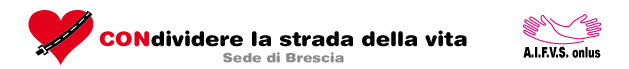 STATISTICHE MORTALITA’ STRADALE IN PROVINCIA DI BRESCIA NELL’ANNO 2018STATISTICHE MORTALITA’ STRADALE IN PROVINCIA DI BRESCIA NELL’ANNO 2018STATISTICHE MORTALITA’ STRADALE IN PROVINCIA DI BRESCIA NELL’ANNO 2018STATISTICHE MORTALITA’ STRADALE IN PROVINCIA DI BRESCIA NELL’ANNO 2018STATISTICHE MORTALITA’ STRADALE IN PROVINCIA DI BRESCIA NELL’ANNO 2018STATISTICHE MORTALITA’ STRADALE IN PROVINCIA DI BRESCIA NELL’ANNO 2018STATISTICHE MORTALITA’ STRADALE IN PROVINCIA DI BRESCIA NELL’ANNO 2018STATISTICHE MORTALITA’ STRADALE IN PROVINCIA DI BRESCIA NELL’ANNO 2018STATISTICHE MORTALITA’ STRADALE IN PROVINCIA DI BRESCIA NELL’ANNO 2018STATISTICHE MORTALITA’ STRADALE IN PROVINCIA DI BRESCIA NELL’ANNO 2018Suddivisione per MesiSuddivisione per MesiSuddivisione per MesiSuddivisione per GiorniSuddivisione per GiorniSuddivisione per GiorniSuddivisione EtàSuddivisione EtàmesedaadaaGennaio01/01/1831/01/1811lunedì14013 3Febbraio01/02/1828/02/182martedì1214172Marzo01/03/1831/03/186mercoledì17183416Aprile01/04/1830/04/185giovedì11356435Maggio01/05/1831/05/186venerdì665E oltre30Giugno01/06/1830/06/1811sabato13Luglio01/07/1831/07/188domenica13Agosto01/08/1831/08/1810Settembre01/09/1830/09/186Ottobre01/10/1831/10/187Novembre01/11/1830/11/184Dicembre01/12/1831/12/1810Suddivisione sessoSuddivisione sessoSuddivisione sessoSuddivisione OrariSuddivisione OraridaaUomini6521:316:3023Donne216:319:30109:3112:30812:3115:302115:3118:301418:3121:3010Ora imprecisataOra imprecisata0Mezzi di trasportoMezzi di trasportoMezzo pesante3Di cui Conducente51Automobilista40Passeggero12Motociclista12Pedone 23Ciclomotorista4Ciclista4Pedone23Macchina Agricola0Autobus0TOTALE DECESSITOTALE DECESSITOTALE DECESSI86AGGIORNATO AAGGIORNATO AAGGIORNATO A31/12/2018Sede legale presso Roberto MerliSede legale presso Roberto MerliSede legale presso Roberto MerliSede legale presso Roberto MerliSede legale presso Roberto MerliSede legale presso Roberto MerliSede legale presso Roberto MerliSede legale presso Roberto MerliSede legale presso Roberto MerliSede legale presso Roberto Merlivia: XXV Aprile,12 – 25062 Concesio (BS) ; Tel./fax: 030/2180862 ; Tel.Mobile: 338/4221449via: XXV Aprile,12 – 25062 Concesio (BS) ; Tel./fax: 030/2180862 ; Tel.Mobile: 338/4221449via: XXV Aprile,12 – 25062 Concesio (BS) ; Tel./fax: 030/2180862 ; Tel.Mobile: 338/4221449via: XXV Aprile,12 – 25062 Concesio (BS) ; Tel./fax: 030/2180862 ; Tel.Mobile: 338/4221449via: XXV Aprile,12 – 25062 Concesio (BS) ; Tel./fax: 030/2180862 ; Tel.Mobile: 338/4221449via: XXV Aprile,12 – 25062 Concesio (BS) ; Tel./fax: 030/2180862 ; Tel.Mobile: 338/4221449via: XXV Aprile,12 – 25062 Concesio (BS) ; Tel./fax: 030/2180862 ; Tel.Mobile: 338/4221449via: XXV Aprile,12 – 25062 Concesio (BS) ; Tel./fax: 030/2180862 ; Tel.Mobile: 338/4221449via: XXV Aprile,12 – 25062 Concesio (BS) ; Tel./fax: 030/2180862 ; Tel.Mobile: 338/4221449via: XXV Aprile,12 – 25062 Concesio (BS) ; Tel./fax: 030/2180862 ; Tel.Mobile: 338/4221449e-mail: merliroberto@postaonline.net ; sito: www.vittimestradabrescia.orge-mail: merliroberto@postaonline.net ; sito: www.vittimestradabrescia.orge-mail: merliroberto@postaonline.net ; sito: www.vittimestradabrescia.orge-mail: merliroberto@postaonline.net ; sito: www.vittimestradabrescia.orge-mail: merliroberto@postaonline.net ; sito: www.vittimestradabrescia.orge-mail: merliroberto@postaonline.net ; sito: www.vittimestradabrescia.orge-mail: merliroberto@postaonline.net ; sito: www.vittimestradabrescia.orge-mail: merliroberto@postaonline.net ; sito: www.vittimestradabrescia.orge-mail: merliroberto@postaonline.net ; sito: www.vittimestradabrescia.orge-mail: merliroberto@postaonline.net ; sito: www.vittimestradabrescia.org